Publicado en Sigüenza el 25/02/2019 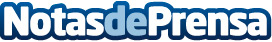 La tercera novela de María Dueñas, 'La Templanza', también se convertirá en serie de televisión Cerca de 200 personas se dieron cita en el Salón Cardenal Mendoza del Parador de Sigüenza para presenciar la decimoséptima velada literaria seguntina, que protagonizaron la escritora castellano-manchega, y el habitual conductor de las tertulias, Ramón Ongil. La escritora, además de hablar sobre su vida y trayectoria literaria, desveló en Sigüenza algunos de sus proyectos inmediatosDatos de contacto:Ayuntamiento de SigüenzaNota de prensa publicada en: https://www.notasdeprensa.es/la-tercera-novela-de-maria-duenas-la-templanza_1 Categorias: Literatura Castilla La Mancha Patrimonio http://www.notasdeprensa.es